93-005  Łódź, ul. Czerwona  3Okręgowa Izba Lekarska w ŁodziAPEL NR 2do Ministra Zdrowia XXXVI Okręgowego Zjazdu LekarzyOkręgowej Izby Lekarskiej w Łodziz dnia 17 marca 2018 rokuXXXVI Okręgowy Zjazd Lekarzy Okręgowej Izby Lekarskiej w Łodzi stanowczo domaga się zmiany art. 43a ustawy o świadczeniach zdrowotnych finansowanych ze środków publicznych w taki sposób, aby lekarze dentyści, którzy ukończyli 75. rok życia mogli wystawić dla siebie albo dla małżonka, wstępnych lub zstępnych w linii prostej oraz rodzeństwa receptę na bezpłatne leki, środki spożywcze specjalnego przeznaczenia żywieniowego oraz wyroby medyczne określone w wykazie leków bezpłatnych. UZASADNIENIEZgodnie z art. 43a ustawy o świadczeniach zdrowotnych finansowanych ze środków publicznych osobom po ukończeniu 75. roku życia, przysługuje bezpłatne zaopatrzenie w leki, środki spożywcze specjalnego przeznaczenia żywieniowego oraz wyroby medyczne określone w wykazie leków bezpłatnych, na podstawie recepty wystawionej przez:lekarza podstawowej opieki zdrowotnej, lekarza posiadającego prawo wykonywania zawodu, który zaprzestał wykonywania zawodu i wystawił receptę dla siebie albo dla małżonka, wstępnych lub zstępnych w linii prostej oraz rodzeństwa.Ustawa o świadczeniach zdrowotnych finansowanych ze środków publicznych odrębnie wymienia lekarzy i lekarzy dentystów (art. 5 pkt 14, art. 58), a nie ma w niej odpowiednika art. 3 ust. 1 ustawy o zawodach lekarza i lekarza dentysty, który stanowi, że ilekroć w jej przepisach tej ustawy jest mowa o lekarzu bez bliższego określenia, rozumie się przez to również lekarza dentystę. Nie ma zatem jasnego przepisu, który rozciąga na lekarzy dentystów prawo do wystawiania recept na bezpłatne leki w ramach programu 75+. Potwierdza to również NFZ informując, że lekarze dentyści nie mają obecnie takich uprawnień.Wnioskodawca stoi na stanowisku, że brak jest jakichkolwiek podstaw do takiego ograniczenia uprawnień lekarzy dentystów i być może jest to luka prawna powstała na skutek omyłki przy redagowaniu tekstu ustawy. Konieczne jest zatem pilne podjęcie działań, które doprowadzą do rozwiązania sygnalizowanego problemu.                Sekretarz                                                                                     PrzewodniczącyOkręgowego Zjazdu Lekarzy                                                         Okręgowego Zjazdu LekarzyMałgorzata Sokalszczuk                                                                 Grzegorz Krzyżanowski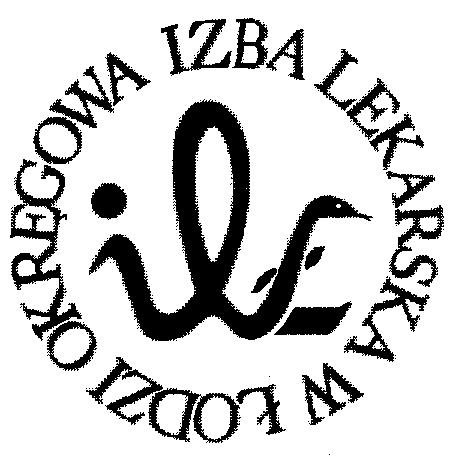 